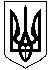 КОМУНАЛЬНА УСТАНОВА «ОЛЕКСАНДРІЙСЬКИЙ РАЙОННИЙ ЦЕНТР ІЗ ОБСЛУГОВУВАННЯ ЗАКЛАДІВ ОСВІТИ»  ОЛЕКСАНДРІЙСЬКОЇ РАЙОННОЇ РАДИ  КІРОВОГРАДСЬКОЇ ОБЛАСТІвул. 6-го Грудня, .  Олександрія, Кіровоградська область, 28000, тел./факс 05 (235) 7-40-39, е-mail:   inbox6@olex.kr-admin.gov.ua,   код ЄДРПОУ 4269941319. 03. 2019  року  №  309Директорам  закладів загальної середньої освіти Олександрійського районуПро надання інформації	Комунальна установа «Олександрійський районний центр із обслуговування закладів освіти» просить терміново  надати    пропозиції    щодо використання субвенції з державного бюджету місцевим бюджетам у 2019/2020 навчальному році на надання державної підтримки особам з особливими освітніми потребами Олександрійського району.      Інформацію просимо надати до 20 березня до 12.00 на 	електронну адресу:   inbox6@olex.kr-admin.gov.ua за формою, що додається.Додаток:  на 1 арк. в 1 прим.Директор                                                              			В.ІльющенковаВалентина Груша – 0996601205ІНФОРМАЦІЯпро  надання пропозицій  щодо державної підтримки особам з особливими освітніми потребами на 2019/2020 навчальний рік Назва закладу загальної середньої освіти Кількість дітей, які будуть навчатися за інклюзивною формою навчанняКількість інклюзивних класівКількість асистентів вчителяКількість корекційно-розвиткових занять (послуг), (годин)Що потрібно придбати із спеціальних засобів корекції для осіб з ООП